.Alt.: Workin' For The Weekend - Ken MellonsOr Any Up Beat Song:Vine Left, Hitch Right,    Vine Right 1/4 Right,  Hitch LeftVine Left    3/4  Pivot Turn  LeftStep Hitch Right,    Step Hitch LeftRepeat,Have Fun - EnjoySubmitted by - Shirley Blankenship - sb_blankenship@yahoo.comFlying 8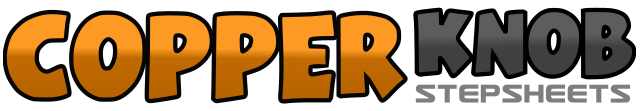 .......Count:20Wall:2Level:Beginner.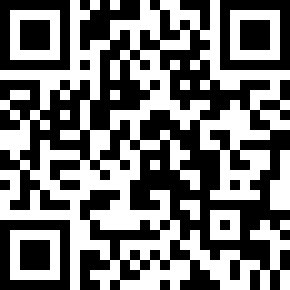 Choreographer:Unknown - September 2013Unknown - September 2013Unknown - September 2013Unknown - September 2013Unknown - September 2013.Music:Louisiana Saturday Night - Alabama Louisiana Saturday Night - Alabama Louisiana Saturday Night - Alabama Louisiana Saturday Night - Alabama Louisiana Saturday Night - Alabama ........1-4Step Left On Left, Right Behind,Step Left,Hitch Right5-8Step Right On Right, Left Behind, Step 1/4 Right On Right,Hitch Left1-4Step Left,Right Behind,Step Left, Pivot 3/4 Turn Left (Weight On Left)5-8Stomp Right, Stomp Left, Stomp Right, Hitch Left1-4Step Left, Hitch Right, Step Right, Hitch Left